T.C.MİLLİ EĞİTİM BAKANLIĞIÖzel Eğitim Rehberlik ve Danışma HizmetleriGenel MüdürlüğüORTAÖĞRETİM KURUMLARI SINIF REHBERLİK PROGRAMIİLKÖĞRETİM ETKİNLİK ÖRNEKLERİ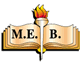 ANKARA, 20076. SINIFKAZANIMLARININ İŞLENİŞ SIRASI* Koyu renkli kazanımlara ilişkin etkinlik okul rehber öğretmeni, okul rehber öğretmeni yoksa RAM’dan gelecek rehber öğretmen tarafından gerçekleştirilecektir.6. SINIF ETKİNLİK ÖRNEKLERİ6. SINIF – 1.ETKİNLİKEtkinliğin Adı	:  *ÖĞRETMEN OLALIMSınıf		:  6.sınıfYeterlik Alanı	:  Kişiler Arası İlişkilerKazanım	:  Kendini öğretmeninin yerine koyarak onun duygu ve düşüncelerini anlar. (Kazanım Numarası -117-)Öğrenci Sayısı	:  Tüm SınıfSüre		: 40 DakikaOrtam		: SınıfSınıf Düzeni	: Oturma DüzeniAraç-Gereç	: Form–36Kaynak	:  *(Erkan,2005)Süreç		:Sınıfa bir öğretmen davet edilir.Form–36 öğrencilere dağıtılır ve doldurmaları istenir. Gönüllü öğrencilerden cevaplarını sınıfla paylaşmaları istenir.Sınıfa davet edilen öğretmenden formdaki soruları cevaplaması istenir.Öğrencilere formda yer almayan merak ettikleri durumlar hakkında öğretmene sorular sorabilecekleri belirtilir.Aşağıdakilere benzer sorularla grup etkileşimi devam eder.Cevaplamakta güçlük çektiğiniz sorular oldu mu?Sizin tahminlerinizle öğretmeninizin cevapları arasında benzerlik var mı? Varsa neler?Davranışlarınızın, öğretmeninizde hangi duygular yaratabileceğini daha önce hiç düşünmüş müydünüz?Öğretmeninizi anladığınızı düşünüyor musunuz? Neden?Kendini öğretmenlerinin yerine koyarak onların duygu ve düşüncelerini anlamanın önemi vurgulanarak etkinlik sonlandırılır.Değerlendirme:FORM–36           Kendinizi bir öğretmen olarak algılamaya çalışın ve bir öğretmen olarak aşağıda belirtilen durumlarla karşılaştığınızda hangi duyguları yaşayacağınızı her bir ifadenin altındaki boşluğa yazınız.1.Siz ders anlatıyorsunuz ve iki öğrenci epeydir kendi aralarında konuşuyor.Duygu:………………………………………………………………………………2.Öğrencilerinizin büyük bir kısmı üniversiteye giriş sınavlarını kazandı.Duygu:………………………………………………………………………………3.Sınav sırasında bazı öğrencilerinizin kopya çekmeye çalıştığını gördünüz.Duygu:………………………………………………………………………………4.Öğrencilerinizin kendi aralarında, sizinle ilgili olarak “öğrenciler arasında ayrım yapıyor” biçiminde dedikodu yaptıklarını duydunuz.Duygu:………………………………………………………………………………5.Bir öğrencinizin derste anlamadığı konuları, sizden çekindiği için soramadığını öğrendiniz.Duygu:………………………………………………………………………………6.Bir kaç öğrencinizin sizden etkilenerek öğretmen olmaya karar verdiklerini öğrendiniz.Duygu:………………………………………………………………………………7.Bir öğrencinizin sigara ve içki kullandığını öğrendiniz.Duygu:………………………………………………………………………………8.Bir öğrencinizin velisi size çocuğuna para karşılığında özel ders vermenizi teklif etti.Duygu:………………………………………………………………………………9.Öğretmenler gününde öğrencilerinizin sınıf adına, bahçelerinden topladıkları bir demet çiçeği size verdiler.Duygu:………………………………………………………………………………10.Sinirli olduğunuz bir gün bir öğrencinizi azarlamak zorunda kaldınız.Duygu:………………………………………………………………………………6. SINIF – 2.ETKİNLİKEtkinliğin Adı	:  AMAÇLARIM VARSınıf		:  6.sınıfYeterlik Alanı	:  Eğitsel BaşarıKazanım	:  Amaç belirlemenin önemini açıklar.(Kazanım Numarası -30-)Öğrenci Sayısı	:  Tüm SınıfSüre		:  40 DakikaOrtam		: SınıfSınıf Düzeni	:  Oturma DüzeniAraç-Gereç	: Form–37, Form–35 Hazırlayanlar	: Serdar ERKAN, Sündüz BÜKEL / Didem GÜLSARAN / Cevriye GÜLEBAĞLAN / Hicran ÇETİNSüreç		:Öğretmen, Form-37’i okur. Aşağıdakilere benzer sorularla grup etkileşimi devam eder.Göktuğ’un amaçları nelerdir?Göktuğ, sizce bu amaçlara ulaşabilir mi?Öğretmen, Form-35’yi okur. Aşağıdakilere benzer sorularla grup etkileşimi devam eder.Yusuf’un amaçları nelerdir?Yusuf, sizce bu amaçlara ulaşabilir mi?Aşağıdakilere benzer sorularla grup etkileşimi devam eder.Sizce Yusuf mu Göktuğ mu daha başarılı olur? Neden?Sizin davranışlarınız Yusuf’a mı Göktuğ’a mı yakın?Amaç belirlemenin yaşamınıza etkileri neler olur?Sizin geleceğe yönelik amaçlarınız var mı? Neler?Bu amaçlarınızı gerçekleştirmek için neler yapıyorsunuz?Amaç belirlemenin önemi vurgulanarak etkinlik sonlandırılır.NOT:Öğrencilerden gelecekte nasıl bir hayatları olmasını istediklerini, bu isteklerini gerçekleştirmek için neler yapmaları gerektiğini içeren bir mektup yazmaları istenir. Bu mektuplarının bir örneğini, eğitsel mesleki planlama dosyalarına koymaları söylenir. Değerlendirme:FORM–37Yıldırım İlköğretim Okulu’nda “23 Nisan Ulusal Egemenlik ve Çocuk Bayramı” kutlaması için hazırlanan şenliğe, yerel TV’den muhabir gelmiş, öğrencilerle röportaj yapmaktadır. Muhabir: İsmin nedir?Göktuğ: Göktuğ…Muhabir: Kaçıncı sınıfa gidiyorsun?Göktuğ:6,sınıfa gidiyorum.Muhabir: Büyüyünce ne olmak istersin?Göktuğ: Bilmem. Olurum her halde bir şeyler. Muhabir: Düşünmedin mi şu ana kadar. Göktuğ: Oyun oynamak çok daha güzel düşünmedim. Vakti gelince düşünürüm. Ama doktor olmak isterim. Muhabir: Peki, ilköğretim bitince hangi okula gideceksin?Göktuğ: Galiba liseye gideceğim, okul benim için fark etmez.Muhabir: Güzel bir şenlik var okulunuzda… Ne hissediyorsun?Göktuğ: Çok mutluyum ve heyecanlıyım. Biraz sonrada yarışmalarımız başlayacak. Sizde izleyecek misiniz?Muhabir: Evet izlemek istiyorum. Hatta çekim yapacak arkadaşlarımız. Akşam haberlerde izlersiniz artık. Sorularıma cevap verdiğin için teşekkür ederim. Göktuğ: Önemli değil.FORM–35          Yıldırım İlköğretim Okulu’nda “23 Nisan Ulusal Egemenlik ve Çocuk Bayramı” kutlaması için hazırlanan şenliğe, yerel TV’den muhabir gelmiş, öğrencilerle röportaj yapmaktadır. Muhabir: İsmin nedir?Yusuf: Yusuf…Muhabir: Kaçıncı sınıfa gidiyorsun?Yusuf: 6.sınıfa gidiyorum.Muhabir: Büyüyünce ne olmak istersin?Yusuf: Doktor olmak istiyorum. Hani güzel ve büyük işler yapan başarılı doktorlar var ya onlar gibi olmak istiyorum. Evim, arabam güzel bir hayatım olsun istiyorum. Yardıma ihtiyacı olan insanlara yardım etmek istiyorum. Muhabir: Peki, bu isteğine ulaşmak için ne yapman gerekiyor, neler yapıyorsun?Yusuf: Sorumluluklarımı yerine getiriyorum ve derslerime çalışıyorum. Ayrıca ilköğretimi bitirince fen lisesine gitmeyi planlıyorum. Fen lisesi sınavına hazırlanıyorum kazanamazsam da liseye gideceğim. Üniversite sınavında başarılı olmak istiyorum. Tıp fakültesini kazanmak için üniversite sınavında başarılı olmam gerekiyor. Üniversiteyi başarılı bir şekilde bitirip, iş hayatına atılmak istiyorum.Muhabir: Seni biraz önce projeler standının başında gördüm. Şenlikteki görevin nedir?Yusuf: Bu şenlikte benim ve diğer arkadaşlarımın projeleri sergileniyor. Stantta benim de bir projem var. Gelen misafirlere ve diğer öğrencilere bu projeleri tanıtma görevini öğretmen bana verdi.Muhabir: Ne hissediyorsun?Yusuf: Çok mutluyum ve heyecanlıyım. Biraz sonrada yarışmalarımız başlayacak. Sizde izleyecek misiniz?Muhabir: Evet izlemek istiyorum. Hatta çekim yapacak arkadaşlarımız. Akşam haberlerde izlersiniz artık. Sorularıma cevap verdiğin için teşekkür ederim Yusuf… Büyük bir doktor olduğunda da benimle röportaj yapar mısın? Yusuf: Yaparım… Ben teşekkür ederim… 6. SINIF – 3.ETKİNLİKEtkinliğin Adı	:  *AMACIMI BELİRLERKENSınıf		:  6. sınıfYeterlik Alanı	:  Eğitsel BaşarıKazanım	:  Amaç belirlemedeki ölçütleri açıklar.(Kazanım Numarası 31 )Öğrenci Sayısı	:  Tüm SınıfSüre		: 40 DakikaOrtam		: SınıfSınıf Düzeni	: Oturma DüzeniAraç-Gereç	: Form–36, Form–37Kaynak	:  *(Erkan, 2005)Süreç		: Form-36 öğrencilere dağıtılır ve birinci bölümü doldurmaları istenir.Öğretmen Form-37’yi anlatır.Öğrencilerden Form- 36’nın ikinci kısmını doldurmaları istenir.Gönüllü öğrencilerden Form-6’ya verdikleri cevapları sınıfla paylaşmaları istenir.Aşağıdakilere benzer sorularla grup etkileşimi devam eder.Amaç belirlemek neden önemlidir?Formun birinci bölümünde amaçlarınızı belirlerken neye göre belirlediniz? Formun ikinci bölümünde amaçlarınızı düzenlerken nelere dikkat ettiniz? Birinci bölümle ikinci bölümde ki amaçlarınız arasında fark var mı?Amaç belirlemedeki ölçütleri bilmenin önemi vurgulanarak etkinlik sonlandırılır. Değerlendirme:FORM–36Aşağıda kendinizle ilgili ulaşmak istediğiniz beş amacınızı yazınız.1.2.3.4.5.Şimdi bu amaçlarınızı aşağıda belirtilen ölçütlere göre değerlendiririn. Amacınız ölçüte uygunsa (+), değilse (-) işaretini koyun.	Şimdi amaçlarınıza yukarıdaki değerlendirmelerinize göre yeniden düzenleyin.1.2.3.4.5.FORM–37AMAÇ BELİRLEMEDE ÖLÇÜTLER Amaç anlaşılır olmalı. Kişi amacın ne olduğunu anlayabilmeli ve bu amaca ulaşabilmek için atılacak ilk adımları belirleyebilmeli. Amaç inandırıcı olmalı. Kişi bu amaca ulaşabileceğine inanabilmeli.Amaç ulaşılabilir olmalı. Kişi sahip olduğu yetenek ve güçlerle amaca ulaşabilmeli. Örneğin 10 yaşında bir çocuğun gelecek yıl 100 kg’lık bir ağırlığı bir ağırlığı kaldırmayı amaçlaması ulaşılacak bir amaç değildir.Amaç kontrol edilebilir olmalı. Amaç kişinin kendi çabasıyla kontrol edebileceği biçimde ifade edilmeli. Örneğin ünlü bir film yıldızıyla mutlu bir evlilik yapmak, kontrol edilebilir bir amaç değildir. Çünkü evlilik sadece bir kişinin davranışlarına bağlı değil, iki kişinin anlaşması ile gerçekleşebilecektir.Amaç zaman ve nicelik açısından ölçülebilir olmalı. Genel ifadeler amaca ulaşıp ulaşılamadığını değerlendirmede güçlük yaratacaktır. Örneğin temiz bir evim olsun istiyorum yerine Pazar gününe kadar çalışma masasını temizlemek istiyorum demek daha uygun olacaktır.Amaç arzu edilir olmalı. Amaç kişinin ne yapması gerektiğini değil, gerçekten ne istediğini yansıtmalı. Amaç alternatifsiz olarak ifade edilmeli. Araştırmalar amacın şunu ya da bunu yapabilirim, biçiminde ifade edildiğinde her ikisine de ulaşılamadığını göstermektedir. Bu, amaçlar oluşturmada esnekliğin olmaması anlamına gelmez. Eğer kişi amacını değiştirmek isterse yeni bir amaç oluşturulabilir, ancak bunun yine alternatifsiz olarak yapmalı ve tek bir amaç belirlemelidir.	Amaç yapıcı ve geliştirici olmalı, amaç kişiye çevresine ve topluma zarar verici nitelikte olmamalı. Örneğin; cumartesi günü 10 tane arabanın lastiklerini patlatmak yukarıdaki ölçütlerin birçoğunu karşılar, ancak yapıcı değil yıkıcı olduğundan uygun bir amaç olmayacaktır.6. SINIF – 4.ETKİNLİKEtkinliğin Adı	:  AMAÇLARIMSınıf		:  6. sınıfYeterlik Alanı	:  Eğitsel BaşarıKazanım	:  Kısa, orta ve uzun vadeli amaçlar oluşturur.(Kazanım Numarası -32-)Öğrenci Sayısı	:  Tüm SınıfSüre		: 40 DakikaOrtam		: SınıfSınıf Düzeni	:  Oturma DüzeniAraç-Gereç	: Form–38Hazırlayanlar	: Sündüz BÜKEL / Didem GÜLSARAN / Cevriye GÜLEBAĞLAN / Hicran ÇETİNSüreç		: Form-38 öğrencilere dağıtılır doldurmaları istenir.Gönüllü öğrenciler yazdıklarını sınıfla paylaşır.Aşağıdakilere benzer sorularla grup etkileşimi başlar.Kısa vadeli amaçlarınızı neye göre belirlediniz?Orta vadeli amaçlarınızı neye göre belirlediniz?Uzun vadeli amaçlarınızı neye göre belirlediniz?Amaç oluşturmak neden önemlidir?Amaçlarımıza ulaşmak için neler yapmalıyız?Kısa, orta, uzun vadeli amaçlarımızın olması hayatımıza ne kazandırır?Kısa, orta ve uzun vadeli amaçlar oluşturmanın önemi vurgulanarak etkinlik sonlandırılır.Değerlendirme:FORM–38ÖRNEK:KISA VADELİ AMACIM:Matematik sınavında başarılı olmak.ORTA VADELİ AMACIM:Fen Lisesinde okumak.UZUN VADELİ AMACIM:Doktor olmak.-----------------------------------------------------------------------------------------------------Sizlerde kısa, orta, uzun vadeli amaçlarınızı sıralayınız.KISA VADELİ AMACIM:ORTA VADELİ AMACIM:UZUN VADELİ AMACIM:6. SINIF – 5.ETKİNLİKEtkinliğin Adı	:  BUGÜNDEN YARINASınıf		:  6. sınıfYeterlik Alanı	:  Eğitsel BaşarıKazanım	:  Serbest zaman etkinliklerinin gelecekteki amaçlara ulaşmadaki önemini belirtir. (Kazanım Numarası -34-)Öğrenci Sayısı	:  Tüm SınıfSüre		: 40 DakikaOrtam		: SınıfSınıf Düzeni	:  Oturma DüzeniAraç-Gereç	: Form–39,Form–40Hazırlayanlar	: Sündüz BÜKEL / Didem GÜLSARAN / Cevriye GÜLEBAĞLAN / Hicran ÇETİNSüreç: Öğretmen, öğrencilere serbest zamanın ne olduğu hakkında bilgi verir. Form–39 öğretmene bilgi amacıyla verilmiştir.Form–40 öğrencilere dağıtılır ve doldurmaları istenir.Aşağıdakilere benzer sorularla grup etkileşimi başlar.Yapmak istediğiniz başka serbest zaman etkinlikleri var mı?Hangi etkinliği yaparken kendinizi daha mutlu hissediyorsunuz?Bu etkinlik geleceğinizi nasıl etkileyebilir?Bu etkinliğin gelecekteki amacınıza ulaşmadaki önemi nedir?Serbest zamanı verimli kullanamamak geleceğinizi nasıl etkiler?Serbest zamanı verimli kullanmak geleceğinizi nasıl etkiler?4. Serbest zaman etkinliklerinin gelecekteki amaçlara ulaşmadaki önemini vurgulanarak etkinlik sonlandırılır.Değerlendirme:FORM–39SERBEST ZAMAN ETKİNLİK ÖRNEKLERİMüzik aleti çalmakResim yapmakSpor yapmakKitap, dergi, gazete, vb okumakMaket yapmakHayvan beslemekBitki yetiştirmekFilm izlemekBilim ve teknik konularla uğraşmakHalk oyunları oynamakDans etmekŞarkı söylemekYemek yapmakKayak yapmakEl sanatları ile uğraşmakDikiş dikmekEbru, hat sanatı vb. sanatlarla uğraşmakTiyatro ile uğraşmakSatranç oynamakHobiÖğretmen serbest zaman etkinliklerinin sayısını artırabilir.Serbest zaman etkinlikleri psikolojik, sosyal, vb. birçok alanda gelişimi destekler.  Aynı zamanda gelecekteki hedeflere ulaşmada da katkı sağlar. FORM–406. SINIF – 6.ETKİNLİKEtkinliğin Adı	:  BENİM HOBİMSınıf		:  6. sınıfYeterlik Alanı	:  Eğitsel BaşarıKazanım	:  İlgi ve yetenekleri doğrultusunda hobiler edinir. (Kazanım Numarası -33- )Öğrenci Sayısı	:  Tüm SınıfSüre		: 40 DakikaOrtam		: SınıfSınıf Düzeni	:  Oturma DüzeniAraç-Gereç	: Form-41Hazırlayanlar	: Psikolojik Danışman, Mehmet Ali GÜNEY – Karaman, Psikolojik Danışman, Murat AKMAN – Konya, Psikolojik Danışman, İlyas SUCU - SakaryaSüreç: Bir hafta önceden hobi listesi öğrencilere okunur. Öğrenciler istedikleri bir hobiyi seçer. Seçtikleri hobinin hangi ilgi ve yetenek gerektirdiğini araştırır.Form–41 öğretmene bilgi amaçlı verilmiştir. Öğretmen gerektiğinde hobi listesini çoğaltabilir.Gönüllü öğrenciler araştırdıkları hobinin gerektirdiği ilgi ve yetenekleri sınıfla paylaşır.Aşağıdakilere benzer sorularla grup etkileşimi devam eder.Seçtiğiniz hobiyi araştırırken neler yaşadınız? Araştırma yaparken kendinizle ilgili fark ettiğiniz durumlar oldu mu? Neler?İlgileriniz ve yetenekleriniz doğrultusunda yapmış olduğunuz hobileriniz var mı? Neler?İlgileriniz ve yetenekleriniz doğrultusunda yapmayı istediğiniz hobileriniz neler?Hobilerin, insan hayatındaki önemi nedir? Geleceğini nasıl etkiler? Neden?İlgi ve yetenekleri doğrultusunda hobi edinmenin önemi vurgulanarak etkinlik sonlandırılır.Değerlendirme:FORM–41HOBİ LİSTESİDeney YapmakGünlük Tutmak( yazmak)Resim YapmakSpor YapmakMaket YapmakTiyatro Oyunlarında Rol AlmakEnstrüman ÇalmakÇiçek YetiştirmekKoleksiyon YapmakŞarkı SöylemekŞiir YazmakEl Sanatları ile UğraşmakSeramik İşleri İle UğraşmakSinema ya da Tiyatroya GitmekSatranç OynamakBulmaca ÇözmekYemek PişirmekBilgisayar OyunuDoğadaki Hayvanları İzlemeBalık TutmaGökyüzünü İzlemeProje GeliştirmeOrigami (Kâğıt Katlama Sanatı)Tamir İşleriDans EtmekFotoğraf Çekmek6. SINIF – 7.ETKİNLİKEtkinliğin Adı	:  BAŞARILIYIM ÇÜNKÜ… BAŞARISIZIM ÇÜNKÜ…Sınıf		:  6. sınıfYeterlik Alanı	:  Eğitsel BaşarıKazanım	:  Kendini başarı ve başarısızlığa neden olan etmenler açısından değerlendirir. (Kazanım Numarası 35 )Öğrenci Sayısı	:  Tüm SınıfSüre		: 40 DakikaOrtam		: SınıfSınıf Düzeni	:  Oturma DüzeniAraç-Gereç	: Form–42Hazırlayanlar	:  Sündüz BÜKEL / Didem GÜLSARAN / Cevriye GÜLEBAĞLAN / Hicran ÇETİNSüreç: Öğrencilere Form–42 dağıtılır ve doldurmaları istenir.Gönüllü öğrencilerden cevaplarını sınıfla paylaşmaları istenir.Aşağıdakilere benzer sorularla grup etkileşimi devam eder.Kendinizle ilgili fark ettiğiniz şeyler oldu mu?Başarısızlığa neden olan etmenler nelerdir? (Cevaplar tahtaya yazılır.)Başarıya neden olan etmenler nelerdir? (Cevaplar tahtaya yazılır.)Başarısız olduğunuz durumlarda neler yapıyorsunuz?Başarısız olduğunuz konularda nasıl başarılı olabiliriz? Neler yapabiliriz?Başarılı olduğunuz zaman neler yaşıyorsunuz?Başarılı olmak geleceğimizi nasıl etkiler?Başarı ve başarısızlığa neden olan etmenler açısından kendini değerlendirmenin önemi ve gerekliliği vurgulanarak etkinlik sonlandırılır.Değerlendirme:FORM–426. SINIF –8.ETKİNLİKEtkinliğin Adı	:  SLOGANIMIZ BAŞARI!Sınıf		:  6. sınıfYeterlik Alanı	:  Eğitsel BaşarıKazanım	:  Sınavda başarıyı etkileyen düşünceleri fark eder. (Kazanım Numarası 36)Öğrenci Sayısı	:  Tüm SınıfSüre		: 40 DakikaOrtam		: SınıfSınıf Düzeni	:  Oturma DüzeniAraç-Gereç	:  Form–43, Form–44, Form–45Hazırlayanlar	:  Sündüz BÜKEL / Didem GÜLSARAN / Cevriye GÜLEBAĞLAN / Hicran ÇETİNSüreç		: Öğrenciler beşerli gruplara ayrılır.Her gruba Form–43 dağıtılır.Her gruptan sınavda başarıyı etkileyen olumlu ve olumsuz düşünceleri kendi aralarında tartışıp, forma yazmaları istenir.Her grup cevaplarını sınıfla paylaşır.Aşağıdakilere benzer sorularla grup etkileşimi devam eder.Olumlu, olumsuz düşünceleri bulurken zorlandınız mı?Başarılı olduğunuz bir sınavı hatırlayınız, böyle bir sınavda hangi düşüncelere sahiptiniz?Başarısız olduğunuz bir sınavı hatırlayınız, böyle bir sınavda hangi düşüncelere sahiptiniz?Öğretmen sınavda başarıyı etkileyen olumlu ve olumsuz düşünceler hakkında öğrencilere bilgi verir. (Form–44, Form–45)Her gruptan olumlu düşüncelerden yola çıkarak, sınav başarısını olumlu etkileyecek bir slogan bulmaları istenir.Her grubun sloganını paylaşmaları istenir, bu sloganlar sınıf panosuna asılır. İstek doğrultusunda bu sloganlar, okul panosunda da yer alabilir.Sınavda başarıyı etkileyen düşünceleri fark etmenin önemi ve gerekliliği vurgulanarak etkinlik sonlandırılır.Değerlendirme: FORM–43FORM–44FORM–456. SINIF – 9.ETKİNLİKEtkinliğin Adı	:  SEN DE KAZAN, BEN DE KAZANAYIMSınıf	:  6. sınıfYeterlik Alanı	:  Kişiler Arası İlişkilerKazanım	:  Sorun çözme sürecinde dikkat edilecek unsurları açıklar.  (Kazanım Numarası 114)Öğrenci Sayısı	: Tüm SınıfSüre	: 40 DakikaOrtam	: SınıfSınıf Düzeni	:  Oturma DüzeniAraç-Gereç	: Form–46Hazırlayanlar	:  Sündüz BÜKEL / Didem GÜLSARAN / Cevriye GÜLEBAĞLAN / Hicran ÇETİNSüreç		: Öğrenciler beşerli gruplara ayrılır.Öğretmen, öğrencilere sınıfta yaşanan sorunları sorar ve ifade edilen sorunlar tahtaya yazılır.Sorunların içerisinden öğrencilerin belirlediği bir sorun tespit edilir.Öğretmen Form–46 deki bilgileri öğrencilere anlatır.Her gruptan, sorun çözme sürecinde dikkat edilecek unsurları dikkate alarak, seçilen soruna çözüm getirmeleri istenir.Her grup yazdıklarını sınıfla paylaşır.Aşağıdakilere benzer sorularla grup etkileşimi devam eder.Sorunu çözerken neler yaşadınız? Neler hissettiniz?Sorunu çözerken nasıl bir süreç izlediniz?Sorunu çözerken nelere dikkat ettiniz? Neleri göz önünde bulundurdunuz?Sorun çözme sürecinde dikkat edilecek unsurları açıklamanın önemi ve gerekliliği vurgulanarak etkinlik sonlandırılır.Değerlendirme:FORM–46SORUN ÇÖZME SÜREÇLERİCrawford ve Bodin’e göre (1996), çatışmaları çözmek için başvurulabilecek üç tane sorun çözme süreci vardır. Müzakere, arabuluculuk ve oybirliği ile karar alma.Müzakere: Aralarında anlaşmazlık olan tarafların ya bizzat kendilerinin ya da temsilcilerinin başkalarından yardım almaksızın birlikte çalışarak aralarındaki anlaşmazlığı çözmek amacıyla yüz yüze geldikleri bir sorun çözme yöntemidir. Arabuluculuk: Aralarında anlaşmazlık olan tarafların ya bizzat kendilerinin ya da temsilcilerinin “arabulucu” denen tarafsız birinin de yardımıyla aralarındaki anlaşmazlığı çözmek amacıyla yüz yüze geldikleri bir sorun çözme sürecidir. Oy Birliğiyle Karar Alma: Aralarına anlaşmazlık olan bütün tarafların ya da temsilcilerinin, bütün tarafların destekleyebileceği bir eylem planı oluşturarak anlaşmazlığı çözmek amacıyla iş birliği yaptıkları bir grupla sorun çözme sürecidir. Bu sürece tarafsız biri de katılabilir ve süreci hızlandırabilir ama bu zorunlu değildir. Yukarıda belirtilen sorun çözme süreçleriyle çatışmaları çözmek için, dört temel ilkenin anlaşılması gerekir. Kişilerle sorunları birbirinden ayırmakÇıkarlar üzerinde odaklaşmakHerkesin kazanacağı seçenekler bulmakSeçenekleri değerlendirmek.Sorunlar karşısında insanlar birbirinden farklı tepkiler gösterebilir. Bazı kişiler, herhangi bir sorun karşısında hemen “sert” bir tepki gösterme eğilimindedir. Bu kişiler başkalarıyla anlaşmazlığa düştükleri ya da aralarına bir çatışma çıktığı zaman güç kullanma yoluna başvururlar. Karşı tarafı tehdit ederek, bağırıp çağırarak, vurarak, kırarak, döverek vb. kendi çözüm önerilerini dayatırlar. Bazı kişiler de sorunlar karşısında oldukça “yumuşak” bir tepki gösterme eğilimindedir. Bu kişiler daha ciddi bir tatsızlığın ortaya çıkmaması için geri çekilirler, sorunlar karşısında kolayca pes ederler ve kendi isteklerinden vazgeçerler. Bazı kişiler ise sorunlar karşısında “ilkeli” bir tutum sergilerler. Bu kişiler için önemli olan, sorunları her iki tarafın da tatmin olacağı adil bir çözüm bulmaktır. Çünkü her hangi bir sorun karşısında başvurulan çözümün, adil olduğu ölçüde kalıcı olduğuna inanırlar. Yukarıda tanıtılan üç farklı tepki, üç farklı sonuca yol açar: Taraflardan biri kazanır diğeri kaybeder (Kazan/Kaybet) Her iki taraf da kaybeder (Kaybet/Kaybet)Her iki taraf da kazanır (Kazan/Kazan)Sorunlar karşısında “sert” bir tepki gösterildiğinde taraflarda biri kazanırken, diğeri kaybeder ya da bazen her ikisi di de kaybeder. “Yumuşak” bir tepki gösterildiğinde de sonuç aynıdır. Bu kez de taraflardan biri kazanırken diğeri kaybeder, ya da her ikisi de kaybeder. Sorunlar karşısın da “ilkeli” bir tepki gösterildiğinde ise genellikle kaybeden olmaz her iki taraf da kazanır.SORUN ÇÖZMEYİ ENGELLEYEN OLUMSUZ DÜŞÜNCELERBen yapamamBu sorun beni aşarBu çok zorBaşkalarının bunu yaptıklarını biliyorum. Ama bu benim için çok zorEğer daha fazla imkânım olsaydı ( daha fazla zamanım ya da param olsaydı, başkalarından yardım alabilseydim, daha becerikli olsaydım vb.) o zaman bu sorunu çözebilirdim.Dünya, benim hakkımdan gelmek için fırsat kolluyor. Ben bu sorunla baş başayım. Bu çok acil bir durum, düşünecek zaman yok.SORUN ÇÖZMEYİ KOLAYLAŞTIRAN OLUMLU DÜŞÜNCELERİyi niyetSorunların birden fazla çözümü olduğuna inanma	Bir tarafın kazanması, diğer tarafın kaybetmesini gerektirmez. Herkes kazanabilir.Sorunlara farklı bakış açısı ile yaklaşmak. Başkalarının bakış açılarını öğrenmek için etkin bir dinleyici olma,Güç kullanmaktan kaçınma, sorunlar üzerinde odaklaşmaDuyguları dikkate alma.İnsanlar, olanla olması gereken durum arasındaki farkın yol açtığı gerginlikten kurtulmak isterler ve bunun için farklı yollara başvururlar. Bunlarda bazıları kişiyi istediği sonuca ulaştırabilir, bazıları ulaştırmaz. Sorun çözme, mevcut durumla erişilmek istenen amaç arasındaki boşluğun algılandığı ve bunun yol açtığı gerginliği ortadan kaldırmaya yönelik çabaları ifadeden bilişsel ve davranışsal bir süreçtir. Bu süreç bir sorunun fark edilmesi ve sorunun tanımlanmasıyla başlar ve soruna çözüm bulununcaya kadar devam eder. SORUN ÇÖZME SÜRECİ	Sorunun fark edilmesi: Sorun çözme sürecinin ilk aşaması, bir güçlüğün sezilmesi ya da bir şeylerin yolunda gitmediğinin fark edilmesidir. Sorunlar tesadüfen ya da sistematik incelemeler sonucunda fark edilebilir. Ama genellikle sorunlar, doğal olarak ortaya çıkarlar ve gerginliği ya da çatışmayı artırarak varlıklarını bize duyururlar. Eğer gerginlikle yüzleşilmez ya da üstleri örtülür ve inkâr edilirse koşullar daha da kötüleşir. Sorunun tanımlanması: Sorunun belirtileri fark edilerek başkalarının dikkatine sunulunca doğal olarak bazı adımların atılması gerekir. Bunlardan ilki sorunun açıklığa kavuşturulması, nelerle ya da kimlerle ilişkili olduğunun anlaşılmasıdır. Bu noktada sorunun başkaları ile ne ölçüde ortak bir sorun olduğunun ve aciliyet derecisinin saptanması gerekir. Alternatiflerin üretilmesi: Alternatif çözümler üretme aşamasında, eleştirinin olmadığı bir ortamda çok sayıda çözüm önerisinin ortaya konabildiği, daha sonrada bu önerilerin birleştirilerek geliştirilebildiği beyin fırtınası tekniğinden yararlanılabilir.Belli bir sorunun çözümü ile ilgili tüm görüşler ortaya konmadan önce çözümün belirlenmesi çözümün niteliğini azalttığı gibi kişiler arasındaki açık iletişim de engeller. Bu durum insanları çok erken bir değerlendirme yapmaya zorlar ve kendi görüşlerini savunmaya iter. Farklı çözümler üretildikten sonra çözümleri birleştirmek ve sentezlemek gerekmektedir. Çözümlerin seçilmesi: Yeni verile toplayarak alternatifler üzerinde düşünmek için zaman ayırdıktan sonra, sorunun çözümü ile ilgili her alternatifin sonuçlarını göz önünde bulundurmak gerekir. Yani bu aşamada olası her çözümün, güçlü ve zayıf yanlarının dikkatli bir biçimde değerlendirilmesi gerekir. Bu değerlendirme sonucunda en uygun çözüme karar verilir.Uygulama: Seçilen çözümün uygulanabilirliğinin de bu süreçte göz önünde bulundurulması gerekir. Değerlendirme ve Düzeltme: İnsanların, yeni düşüncelere direnç göstermelerinin nedenlerinden birisi değişimden sonraki mevcut durumun da artık yeni görüşlere kapalı olacağına inanmalarıdır. Bu direnci aşmak için yeni verileri çözümleyerek gerekli düzeltmeleri yapacak olan bir değerlendirme mekanizması oluşturmak ve sorun çözme sürecini bütünüyle esnek ve yeni alternatiflere açık tutmak gerekir 6. SINIF – 10.ETKİNLİKEtkinliğin Adı	:  ÖFKE İLE KALKAN ZARARLA OTURUR…Sınıf		:  6. sınıfYeterlik Alanı	:  Kişiler Arası İlişkilerKazanım	:  Öfkeyi uygun ve uygun olmayan biçimlerde ortaya koymanın sonuçlarını açıklar. (Kazanım Numarası 115)Öğrenci Sayısı	:  Tüm SınıfSüre		: 40 DakikaOrtam		: SınıfSınıf Düzeni	: Oturma DüzeniAraç-Gereç	: Gazete ve dergiHazırlayanlar	:  Sündüz BÜKEL / Didem GÜLSARAN / Cevriye GÜLEBAĞLAN / Hicran ÇETİN*Bu etkinlik özel bilgi ve deneyim gerektirdiği için okul rehber öğretmeni veya RAM’lardan gelecek uzmanlar tarafından gerçekleştirilecektir. Bunun sağlanamadığı ya da kalabalık okullarda rehber öğretmenin yetişemediği durumlarda bu etkinlikler yerine öğrencilerin gelişim özellikleri ve ihtiyaçları, okulun özellikleri göz önünde bulundurularak sınıf rehber öğretmeni tarafından farklı etkinlikler yapılabilir ya da diğer etkinliklere daha geniş yer verilebilir.Süreç		: Bir önceki rehberlik saatinde, gazete ve dergilerden öfkeli insanlar ile ilgili haberler toplamaları istenir. 1. Öğrencilerden öfke ile ilgili getirdikleri haberleri sınıfla paylaşmaları istenir.2. Aşağıdakilere benzer sorularla grup etkileşimi devam eder.Çevrenizde, gazetedeki bu haberlere benzer yaşantılar oldu mu?Bu haberlerde ki kişiler öfkelerini uygun yollarla ortaya koymuş mu? Sonuçları neler olmuş?Sizce, haberlerdeki öfkeli insanlar başka nasıl tepkiler verebilirlerdi? Sonuçları neler olabilirdi?Siz öfkenizi nasıl ortaya koyarsınız? Sonuçları neler olur?3. Öfkeyi uygun ve uygun olmayan biçimlerde ortaya koymanın sonuçları vurgulanarak etkinlik sonlandırılır.Değerlendirme:6. SINIF – 11.ETKİNLİKEtkinliğin Adı	:  GEVŞEME EGZERSİZLERİSınıf		:  6. SınıfYeterlik Alanı	:  Kişiler Arası İlişkilerKazanım	:  Öfkelendiğinde gevşeme ve nefes egzersizlerini kullanır. (Kazanım Numarası 116)Öğrenci Sayısı	:  Tüm SınıfSüre		: 40 DakikaOrtam		: SınıfSınıf Düzeni	:  Oturma DüzeniAraç-Gereç	: Form-47, Form-48, Form-49, Asetat, Tepegöz, TahtaHazırlayan	:  Gazanfer Kürşat PEHLİVAN Rehber Öğretmen *Bu etkinlik özel bilgi ve deneyim gerektirdiği için okul rehber öğretmeni veya RAM’lardan gelecek uzmanlar tarafından gerçekleştirilecektir. Bunun sağlanamadığı ya da kalabalık okullarda rehber öğretmenin yetişemediği durumlarda bu etkinlikler yerine öğrencilerin gelişim özellikleri ve ihtiyaçları, okulun özellikleri göz önünde bulundurularak sınıf rehber öğretmeni tarafından farklı etkinlikler yapılabilir ya da diğer etkinliklere daha geniş yer verilebilir.Süreç		: Öğretmen aşağıdaki açıklamayı yapar.“Daha önceki zamanlarda değindiğimiz gibi öfke duygusu, vücudumuzun yaşanan olumsuz duruma karşı verdiği bir tepkidir.”Öğrencilere Form–47 dağıtılır ve doldurmaları istenir. Gönüllü öğrenciler öfkelendikleri durumlarda vücutlarında meydana gelen değişiklikleri (yazdıklarını) sınıfla paylaşır. Paylaşımdan sonra öğretmen aşağıdaki açıklamayı yapar.“Öfkelendiğimiz zaman yaşanılan fiziksel değişiklikler ne hastalık belirtisidir ne de tehlikelidir. Bunlar sadece hoş olmayan, rahatsız edici belirtilerdir ancak hepsi geçicidir. Öfkemiz dindiğinde bu belirtiler ortadan kaybolur.”Öğretmen aşağıdaki açıklamayı yaptıktan sonra öğrencilere “iyi bir nefesin özellikleri nelerdir?” Sorusunu sorar. “Nefes alıp verme yaşamsal bir ihtiyaçtır. Hepimiz nefes alıp veririz, ancak çok azımız ilkel insanın ya da bebeğin doğal nefes alıp verme alışkanlığını koruyabiliriz. Doğal ve uygun nefes alıp verme, Öfke anındaki gerginlik durumunun giderilmesinde son derece etkili olabilir.”Daha sonra öğretmen, öğrencilerin verdikleri cevapları tahtanın bir köşesine yazar. Öğretmen, Ek-48’de belirtilmiş olan iyi bir nefesin özellikleri tahtaya yazar Öğretmen aşağıdaki açıklamayı yapar. (Öğretmen, öğrencilere bu açıklamayı yaparken uygulayarak göstermesi daha etkili olacaktır.) “Gördüğünüz gibi iyi bir nefes alabilmek için uyulması gereken bazı özellikler bulunmaktadır. İyi nefes ağır ağır, derin ve sessiz alınmalıdır. Bunun için de denge, uyum ve ölçü gerekir. İyi bir nefes almak iyi nefes vermekle başlar. İyi bir nefes, yavaş olarak burundan alınır, sessiz olur ve akciğerin bütününü doldurarak diyaframı aşağıya iter ve yavaş yavaş ağızdan verilir. Doğal ve uygun nefes alıp verme, gerginlik tepkisinin giderilmesinde son derece etkili olabilmektedir.” “Doğal ve uygun nefes alıp verme, Öfke durumunda gerginlik durumunun giderilmesinde son derece etkili olabilir.” Öğretmen Form-49’deki nefes egzersizi uygulamasını sınıfa uygulatır. Nefes egzersizi çalışması bittikten sonra öğrencilerin neler yaşadıklarını ve neler hissettiklerini sınıfla paylaşmaları istenir.Öfkelendiğinde gevşeme ve nefes egzersizlerini kullanmanın önemi vurgulanarak etkinlik sonlandırılır.Öğretmen bu tür nefes egzersizlerinin öfke durumlarında kullanıldığı zaman bireylerin öfkelerini ve kendilerini kontrol etmekte faydalı olduğunu, üzülecekleri ya da pişman olacakları durumlarla karşılaşmayacaklarını açıklar.NOT: Nefes egzersiz çalışmalarında yönergeleri okurken ses tonunuzun yumuşak olması yaptığınız çalışmanın daha etkili olmasını sağlar. Bu konuya dikkat ederseniz çalışmalarınızın etkisini daha da arttırırsınız.Yaptığınız her nefes egzersizinden sonra öğrencilerinizin neler yaşadıklarını paylaşınız. Bu sayede yaptığınız egzersizlerin işe yarayıp yaramadığını görebilirsiniz. Ayrıca öğrencilerinizin yaşadıklarını da paylaşmış olursunuz, böylece etkileşim daha da artar.Değerlendirme:Etkinliğin ve formların hazırlanmasında aşağıdaki kaynaklardan yararlanılmıştır KAYNAKÇA:Baltaş, A. Baltaş, Z. (1999). Stres ve Başa Çıkma Yolları. İstanbul: Remzi Kitabevi.Özer, A.K. (2002). Sınanma Duygusu ile Baş Edebilme. İstanbul: Sistem Yayıncılık. FORM–47ÖFKELENDİĞİMİZDE VÜCUDUMUZDA MEYDANA GELEN DEĞİŞİKLİKLER	Aşağıda öfkelendiğimiz zaman vücudumuzda meydana gelen fiziksel değişikliklere sıralanmıştır. 	Tüm listeyi inceleyerek öfkelendiğiniz durumlarda vücudunuzda meydana geldiğini düşündüğünüz değişikliğin yanındaki parantezin içine (X ) işareti koyunuz. Birden fazla özellik seçebilirsiniz.		( ) 	Titreme 		( ) 	Hızlı soluk alıp verme		( ) 	Kalp ritminde hızlanma		( ) 	Avuç içinde terleme		( ) 	Baş dönmesi		( ) 	Mide bulantısı		( ) 	Kusma		( ) 	Karın ağrısı		( ) 	Terleme		( ) 	Yeterli nefes alamama boğulma hissi		( )	Söylenenleri anlamama, duymama		( ) 	Kas gerginliği		( ) 	Deri soğuması		( ) 	Göz bebeklerinde büyüme		( ) 	Vücut ısısında artış		( ) 	Adrenalin salgısının artması		( )        .....................................................................................		(  ) 	......................................................................................		( ) 	......................................................................................(Listede bulunmayan ancak sizin yaşadığınızı düşündüğünüz fiziksel belirtileri boş bırakılan yere yazınız. ) FORM–48İYİ BİR NEFESİN ÖZELLİKLERİİyi bir nefes burundan alınır ve ağızdan verilir.İyi bir nefes ağızdan boşaltılırken sanki bir pipetten suya üfler gibi ya da muma uflar gibi boşaltılır.İyi bir nefes almak için öncelikle nefesi iyi boşaltmalıyız.İyi bir nefes yavaş yavaş alınır ve yavaş yavaş verilir.İyi bir nefes önce ciğerlerimize değil; önce diyaframa doldurulur.Nefes alırken ve verirken kendimizi zorlamadan alınıp verilirFORM–49Şimdi herkes gözlerini kapatsın ve beni dinlesin. Benim anlattıklarımı gözünüzün önünde canlandırarak uygulamaya çalışınız. Derin nefes alın ve verin. Nefesinizi yavaş yavaş burnunuzdan alın ve ağzınızda yavaş yavaş bırakın. Her nefesi alışınızda burnunuzdan içeri giren havanın izlediği yolu gözünüzün önünde canlandırın. Hava burnunuzdan içeri giriyor ve soluk borusundan ciğerlerinizin alt kısmına doluyor. İçinize dolan havanın karın boşluğunuzda dolduğunu gözünüzün önünde canlandırarak hissedin……(biraz bekleyin) Her nefes verişte bu havadan yayılan rahatlığın vücudunuzun her tarafına dağıldığını hissedin…… (Biraz bekleyin) vücudunuzun yavaş yavaş rahatladığını ve gevşediğini hissedin. İyice rahatlıyorsunuz…….. (Biraz bekleyin) bu rahatlığın vücudunuzun en uç noktasına kadar yayıldığını hissediyorsunuz…….. (Biraz bekleyin) İyice rahatlayın. Vücudunuzun yavaş yavaş rahatladığını ve gevşediğini hissediyorsunuz……. İyice rahatlayın, iyice gevşeyin……. (Biraz bekleyin) Kendinizi hazır hissettiğiniz zaman gözlerinizi açabilirsiniz. Gözlerinizi açtığınızda kendinizi rahatlamış ve gevşemiş hissedeceksiniz. Gözlerinizi açabilirsiniz.6. SINIF – 12.ETKİNLİKEtkinliğin Adı	:  REDDEDEBİLİRİMSınıf		:  6. sınıfYeterlik Alanı	:  Kişiler Arası İlişkilerKazanım	:  Gerektiğinde reddetme davranışı gösterir. (Kazanım Numarası 113 )Öğrenci Sayısı	:  Tüm SınıfSüre		: 40 DakikaOrtam		: SınıfSınıf Düzeni	:  Oturma DüzeniAraç-Gereç	: -Hazırlayanlar	:  Sündüz BÜKEL / Didem GÜLSARAN / Cevriye GÜLEBAĞLAN / Hicran ÇETİNSüreç		: 1. Öğretmen aşağıdaki durumları verir ve gönüllü öğrencilerin canlandırmasını ister. (Öğretmen gerekli görürse, 5. sınıfın 7. kazanımının “Uygun reddetme davranışına ilişkin örnekler verir” etkinliğinde verilen bilgiyi öğrencilere okur.)Durum–1Öğretmen aşağıdaki yönergeyi öğrencilere verir. “Sizden bir canlandırma yapmanızı istiyorum. Bir arkadaşınız sizi oyun oynamaya, eve davet ediyor. Annesi alış veriş yapmaya gidiyor. Siz arkadaşınızla evde yalnızsınız ve size sigara içmeyi teklif ediyor. Fakat asla içmemelisiniz. Bu durumda ne söylersiniz, ne yaparsınız?”Aynı durumu, farklı öğrenciler canlandırabilir.Öğrencinin, verdiği cevaplar, “zararlıdır, sağlığıma zarar verir” vb. olabilir. Durum–2“Sizden bir canlandırma yapmanızı istiyorum. Bir arkadaşınız öğretmenin masasından izinsiz, habersiz para almanızı istiyor. Bu durumun ikinizin arasında kalacağını ve kimsenin bilmeyeceğini söylüyor. Fakat asla parayı almamalısınız. Bu durumda ne söylersiniz, ne yaparsınız?”Aynı durumu, farklı öğrenciler canlandırabilir.Öğrencilerin verdiği cevaplar, “İzinsiz, habersiz almak suçtur. Yapamam.” vb. olabilir.Öğretmen gerekli görürse bu senaryoları çoğaltabilir.2. Aşağıdakilere benzer sorularla grup etkileşimi devam eder.Reddetme davranışı göstermenizi gerektiren durumlar ile karşılaştınız mı? Bu durumlar neler? Bunlara nasıl tepki gösterdiniz?Bu durumlara reddetme davranışında bulunmazsanız neler olur?Gerektiğinde uygun reddetme davranışında bulunmak size ne kazandırır?Nedenlerini söyleyerek reddetme davranışında bulunmak neden önemlidir?3. Gerektiğinde uygun reddetme davranışında bulunmanın önemi vurgulanarak etkinlik sonlandırılır.Değerlendirme:6. SINIF – 13.ETKİNLİKEtkinliğin Adı	:  HATALARIMI DÜZELTEBİLİRİMSınıf		:  6. sınıfYeterlik Alanı	:  Kendini KabulKazanım	:  Hatalarının sonuçlarını değerlendirerek düzeltme yollarını belirler. (Kazanım Numarası 72)Öğrenci Sayısı	:  Tüm SınıfSüre		: 40 DakikaOrtam		: SınıfSınıf Düzeni	:  Oturma DüzeniAraç-Gereç	: Aynı Boyutta Hazırlanmış Küçük Boş KâğıtlarHazırlayanlar	:  Sündüz BÜKEL / Didem GÜLSARAN / Cevriye GÜLEBAĞLAN / Hicran ÇETİNSüreç		: Öğrencilere aynı ebatta hazırlanmış kâğıtlar dağıtılarak isimlerini belirtmeden yaptıkları bir hatayı yazmaları istenir.Her öğrenci yazma işlemini tamamlayınca kâğıtlar katlanıp bir torba içinde toplanır.Her öğrenci bu torbadan bir hata çeker. Öğrenci kendi yazdığı hatayı çekerse onu geri koyarak hata yazılı başka bir kâğıt çeker.Aşağıdakilere benzer sorularla grup etkileşimi devam eder.Bu hatayı sen yapmış olsan ne hissedersin?Sence bu hata neden yapılmıştır?Sence bu hata ne gibi sonuçlar doğurur?Bu hatayı düzeltmek için neler yapılabilir? Bu hatadan nasıl bir ders çıkarılabilir?Hatalar paylaşıldıktan sonra öğrencilere genel olarak aşağıdaki sorular yöneltilir.Hatalarınızı başkalarının ağzından duyduğunuzda ne hissettiniz?Arkadaşlarınızla benzer hatalarınız var mı?Hata yaptığınızda kendinizi nasıl hissediyorsunuz?Hata yaptığınızı hemen fark ediyor musunuz?Sizce hatalar düzeltilebilir mi?Hatalı davranışınızdan sonra neler yapabilirsiniz?Hatalı davranışınızı nasıl değiştirebilirsiniz?Hatalarının sonuçlarını değerlendirerek düzeltmenin önemi vurgulanarak etkinlik sonlandırılır.Değerlendirme:6. SINIF – 14.ETKİNLİKEtkinliğin Adı	:  KİTLE İLETİŞİM ARAÇLARISınıf		:  6. sınıfYeterlik Alanı	:  Aile ve Toplum Kazanım	:  Kitle iletişim araçlarından uygun biçimde yararlanmanın önemini fark eder. (Kazanım Numarası 149)Öğrenci Sayısı	:  Tüm SınıfSüre		: 40 DakikaOrtam		: SınıfSınıf Düzeni	:  Oturma DüzeniAraç-Gereç	: -Hazırlayanlar	:  Sündüz BÜKEL / Didem GÜLSARAN / Cevriye GÜLEBAĞLAN / Hicran ÇETİNSüreç: Öğrencilere kitle iletişim araçlarının neler olduğu sorulur ve cevaplar tahtaya yazılır. Öğrencilerden, tahtaya yazılan kitle iletişim araçlarının uygun biçimde kullanımına yönelik bir öykü yazmaları istenir. Gönüllü öğrenciler yazdıkları öyküyü sınıfla paylaşır. Aşağıdaki sorulara benzer sorularla grup etkileşimi devam eder.Yeni öğrendiğiniz kitle iletişim aracı oldu mu? Hangileri?Yazılan öykülere benzer durumlarla karşılaştığınız oldu mu? Neler?Kitle iletişim araçlarını uygun kullanmazsanız neler olur?Kitle iletişim araçlarını uygun kullanırsanız neler olur?Kitle iletişim araçlarından uygun biçimde yaralanmanın önemi vurgulanarak etkinlik sonlandırılır.Değerlendirme:6. SINIF – 15.ETKİNLİKEtkinliğin Adı	:  *DERS VE MESLEK İLİŞKİSİSınıf		:  6. sınıfYeterlik Alanı	:  Eğitsel ve Mesleki GelişimKazanım	:  Okuldaki derslerin mesleklerle olan ilişkisini açıklar. (Kazanım Numarası 182)Öğrenci Sayısı	:  Tüm SınıfSüre		: 40 DakikaOrtam		: SınıfSınıf Düzeni	:  Oturma DüzeniAraç-Gereç	: Form–50(Posterleştirilmiş)Kaynak	:  *(Erkan, 2006)Süreç		: Form-50 tahtaya yazılır.Aşağıdakilere benzer sorularla grup etkileşimi devam eder.Tahtada yer alan meslek elemanları ne iş yapar?Okulda gördüğünüz derslerin içerikleri neler? Daha önce hiç okuldaki dersler ile meslekler arasındaki ilişkiyi düşünmüş müydünüz?Okulda gördüğünüz dersler ile tahtada yazılı olan mesleklerden hangilerini eşleştirebilirsiniz? Okuldaki derslerin mesleklerle ilişkisini bilmek size ne kazandırır? Okuldaki dersler ile meslekler arasındaki ilişkiyi kurmanın önemi vurgulanarak etkinlik sonlandırılır.Değerlendirme:FORM–50HAFTAKAZANIMLAR1–117Kendini öğretmeninin yerine koyarak onun duygu ve düşüncelerini anlar. 2–30Amaç belirlemenin önemini açıklar.3–31Amaç belirlemedeki ölçütleri açıklar. 4–32Kısa, orta ve uzun vadeli amaçlar oluşturur. 5–34Serbest zaman etkinliklerinin gelecekteki amaçlara ulaşmadaki önemini belirtir.6–33İlgi ve yetenekleri doğrultusunda hobiler edinir.7–35Kendini başarı ve başarısızlığa neden olan etmenler açısından değerlendirir.8–36Sınavda başarıyı etkileyen düşünceleri fark eder.9–114Sorun çözme sürecinde dikkat edilecek unsurları açıklar. 10–115Öfkeyi uygun ve uygun olmayan biçimlerde ortaya koymanın sonuçlarını açıklar. 11–116Öfkelendiğinde gevşeme ve nefes egzersizlerini kullanır. 12–113Gerektiğinde reddetme davranışı gösterir.13–72Hatalarının sonuçlarını değerlendirerek düzeltme yollarını belirler. 14–149Kitle iletişim araçlarından uygun biçimde yararlanmanın önemini fark eder.15–182Okuldaki derslerin mesleklerle olan ilişkisini açıklar.151.Amaç2.Amaç3.Amaç4.Amaç5.AmaçAnlaşılabilirlikİnanılabilirlikUlaşılabilirlikKontrol edilebilirlikÖlçülebilirlikİstenirlikAlternatifsizlikYapıcılık-GeliştiricilikSERBEST ZAMAN ETKİNLİKLERİGELECEKTEKİ AMAÇLARIMIZA ETKİSİÖRNEK: Resim yapmakÇizim gerektiren mesleklere katkı yapabilir. ÖRNEK: Ev maketi yapmakEl ve göz koordinasyonu gerektiren mesleklere katkı yapabilir. 1. 2. 3.1.2.3.Kompozisyon yazmakta başarılıyım. Çünkü; çok kitap okuyorum, yazma çalışmaları yapıyorum, boş zamanlarımda nasıl daha iyi kompozisyon yazarım diye araştırma yapıyorum…Resim yapmada başarısızım. Çünkü; Renk uyumunu yapamıyorum, perspektifi iyi ayarlayamıyorum, başarabileceğime inanmıyorum…Futbolda başarılıyım.Çünkü; Antrenmanlarımı aksatmıyorum, beslenmeme dikkat ediyorum, sağlığıma dikkat ediyorum, kendime güveniyorum…Yabancı dil dersinde başarısızım.Çünkü; Gerekli tekrarları yapmıyorum, zamanı iyi kullanmıyorum çok TV izliyorum, istekli değilim ve çaba sarf etmiyorum, başaramamaktan korkuyorum…Derslerimde başarılıyım.Çünkü; Planlı çalışıyorum, Amacıma ulaşmak için çaba sarf ediyorum, not tutuyorum, Öğretmenim ders anlatırken onu dinliyorum.Yazılı sınavlarda başarısızım.Çünkü; Heyecanlanıyorum, dikkatim dağılıyor, hayal kuruyorum, sınavlarıma son gece çalışıyorum………………………………………………………………...başarılıyım.Çünkü; ………………………………………………………………………………………………………………………...başarısızım.Çünkü; …………………………………………………………………………………………………………………………...başarılıyım.Çünkü; ………………………………………………………………………………………………………………………...başarısızım.Çünkü; …………………………………………………………………………………………………………………………...başarılıyım.Çünkü; ………………………………………………………………………………………………………………………...başarısızım.Çünkü; ………………………………………………………………………………………………………………………….. başarılıyım.Çünkü; ………………………………………………………………………………………………………………………...başarısızım.Çünkü; …………………………………………………………………………………………………………………………...başarılıyım.Çünkü; ………………………………………………………………………………………………………………………...başarısızım.Çünkü; ………………………………………………………………………………………………………………………….. başarılıyım.Çünkü; ………………………………………………………………………………………………………………………...başarısızım.Çünkü; …………………………………………………………………………………………………………………………...başarılıyım.Çünkü; ………………………………………………………………………………………………………………………...başarısızım.Çünkü; …………………………………………………………………………………………………………………………...başarılıyım.Çünkü; ………………………………………………………………………………………………………………………...başarısızım.Çünkü; …………………………………………………………………………………………………………………………...başarılıyım.Çünkü; ………………………………………………………………………………………………………………………...başarısızım.Çünkü; …………………………………………………………….……………………………………………………………...başarılıyım.Çünkü; ………………………………………………………………………………………………………………………...başarısızım.Çünkü; ……………………………………………………………OLUMLU DÜŞÜNCELEROLUMSUZ DÜŞÜNCELERSLOGANIMIZOLUMLU DÜŞÜNCELEROLUMSUZ DÜŞÜNCELERBaşarı, mutlu olmam için tek şart değildir.Başarı, mutlu olmam için tek şarttır.Yeterince çalıştım, başarılı olabilirim.Zaten hiçbir şeyi başaramıyorum, aptalın tekiyim. Yeterince başarılı olamasam bile, diğer sınavda çalışarak, başarılı olabilirim.Başarısız olursam sevilmem.Başarılı olacağıma inanıyorum, çünkü umutluyum.Sınavda zaman yetmeyecek, cevapları yetiştiremeyeceğim.Zayıf alsam bile ailem beni yine de sever.Zayıf alırsam ailemi hayal kırıklığına uğratmış olurum.Kendim için başarılı olacağım.Ailem benim için çok kadar masraf yaptı, başarılı olmam lazım.Zayıf almak dünyanın sonu değil, çalışır düzeltirim.Sınavda başarısız olursam rezil olurum.Ben de herkes kadar akıllıyım.Sınıf arkadaşlarım benden daha zeki.Sınavdan korkmuyorum, başarabileceğime inanıyorum.Çok korkuyorum, yine başarısız olacağım.Öğretmen aşağıdaki açıklamayı öğrencilere okur:Öğretmen aşağıdaki açıklamayı öğrencilere okur:Olumsuz düşünceler; Olumlu düşünceler; Sınav başarımızı olumsuz yönde etkiler,Kaygımızı artırır,Heyecanımızı arttırır,Soruları yanlış okuyup cevap vermemize neden olur,Zamanı planlı kullanmamıza engel olur,Dikkatimizi dağıtır,Moralimizi bozar,Motivasyonumuzu azaltır,Kendimize olan güvenimizi yok eder,Korku yaratır,Başarısızlığımızda etkendir. Sınav başarımızı olumlu yönde etkiler,Kaygımızı azaltır,Heyecanımızı azaltır,Soruları doğru okuyup cevap vermemize neden olur, Zamanı dikkatli kullanmamıza neden olur,Daha dikkatli oluruz,Moralimiz yerindedir,Motivasyonumuzu artırır,Kendimize olan güvenimiz artar,Korku duymayız,Başarımızda etkendir.DERSLERMESLEKLERTÜRKÇEMATEMATİKFEN VE TEKNOLOJİBİLGİSAYARMÜZİKRESİM İŞİNGİLİZCEBEDEN EĞİTİMİSOSYAL BİLGİLERTEKNOLOJİ TASARIMDİN KÜLTÜRÜ VE AHLAK BİLGİSİSEÇMELİ DERSLER…………………………..………………………….………………………….ÖĞRETMENGAZETECİSPİKERDOKTORPSİKOLOGHEYKELTRAŞTURİST REHBERİMUHASEBECİARKEOLOGTERCÜMANAVUKATFOTOĞRAFÇIMALİYECİBİLGİSAYAR PROGRAMCISISAVCIDİŞ HEKİMİDESİNATÖRELEKTRİK MÜHENDİSİMÜZİSYENDEKORATÖRYAZARRESSAMDİYETİSYENPOLİSANTRENÖRHÂKİM